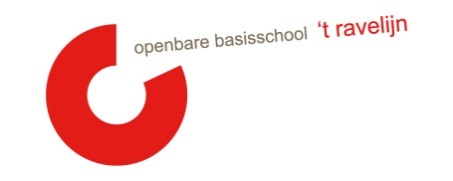 Datum: 	25-01-2024Locatie:	Gelrehof 30 Tijdstip: 	19.30 uur 

Aanwezigheid Anke: punt 1 t/m 5
E=  evaluatie				V= vaststellen		T = training		G = goedkeuring			M= meningsvormend	I  = informatie	K = mededelingNr:AgendapuntTijdStatusWie1
Welkom
0’KMW
2
Vaststellen van de agenda/mededelingen/ afsprakenStand van zaken: 
- Schoonmaak 
- Afspraken ziek melden leerkrachten
- Verwachtingen open dag
5’I/KMR3Personele bezetting:
- Extra inzet Suzan groep 4-5/begeleiding en traject Lisa- Vervanging Anke door Kim (terugkeer Kim)
5’I/VPMR4 
Ingekomen stukken Vanuit de MR:Brievenbus Vanuit de OR: 

Vanuit de GMR: Samenvatting wandeling gedeeld met OMR.5’I/VMR5
Afgelopen periode:
Wat is er praktisch gezien in de school aangepast?
- Naar huis sturen 
- Ouders buiten aanspreken
- Werken op de gang
- Omgang ‘rode’ zone
- Extra mensen/waar ingezet/verantwoordelijkheden
- Afspraken m.b.t. gespreksverslagen 
- Eerste ervaringen Fides 
- Werkdruk binnen het team. Hoe loopt het in het team onderling? Hoe is de werksfeer? 
- Veiligheid binnen de school 
30’IRMR6Ravelijnfestijn
- Hoe verlopen de voorbereidingen?
- Start is normaal gesproken in januari (wat doen we met afwezigheid Claudia G en Daniek?)
- Communicatie hierover is belangrijk!
10’
IRPMR7Nieuwe LVS/DIA
- Ervaringen tot nu toe
- Terugkoppeling studiedag 
10’IRMR8Voornemens 2024
- Terugblik studiedag
- Analyse op schoolniveau n.a.v. voornemens 
10’I/VMR9Met het oog op lopend en volgend schooljaar 
- Gym
- Weeksluitingen
- Trakteren
- Website 
15’I/VMR10
Rondvraag5’I/KMR